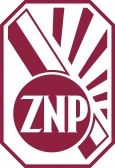 Komunikat 1Informujemy, że decyzją Zarządu Oddziału ZNP w Żorach, każdemu Członkowi ZNP, 
który skorzysta z pobytu w ośrodkach wypoczynkowych ZNP (w Augustowie, Gdańsku, Ustroniu Jaszowcu, Lublinie, Suwałkach, Szklarskiej Porębie, Ustce, Warszawie, Zakopanem) po powrocie, zostanie wypłacony częściowy zwrot poniesionych kosztów 
w wysokości 50,00 zł w przypadku pobytu dwudniowego lub 100,00 zł w przypadku pobytu trzydniowego. W tym celu trzeba będzie zgłosić się do biura ZNP w Żorach 
os. Pawlikowskiego 40 z imienną fakturą potwierdzającą opłacony pobyt. Tę samą ofertę ma dla Państwa Zarząd Główny ZNP, z tą różnicą, że ww. kwoty będą odliczane na miejscu, w domu wypoczynkowym, podczas zameldowania. Tym samym mogą Państwo liczyć na podwójne dofinansowanie, po pierwsze w domu wypoczynkowym, 
po drugie po przyjeździe z wypoczynku.Oferta dotyczy okresu od 7 X 2020 do 31 XII 2020Można skorzystać jeden raz w wyżej wymienionym okresieZachęcamy do skorzystania z bazy noclegowej Ośrodków ZNPZarząd Oddziału ZNP w Żorach dnia 7-ego października podjął także uchwałę w sprawie dotacji wybranych imprez kulturalnych dla członków ZNP.Kolejną z nich, po występie Kabaretu Młodych Panów, jest "Wesoła wdówka", operetka Franciszka Lehára w wykonaniu Teatru Muzycznego Castello w Teatrze Ziemi Rybnickiej, 5.12.2020 r. Członkowie ZNP, którzy wezmą udział w przedstawieniu, otrzymają częściowy zwrot kosztów w kwocie 30 zł po dostarczeniu biletu do biura. Prosimy śledzić propozycje wyświetlane na naszej stronie internetowej: https://zory.znp.edu.pl